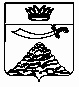 РАСПОРЯЖЕНИЕАДМИНИСТРАЦИИ МУНИЦИПАЛЬНОГО ОБРАЗОВАНИЯ
«ЧЕРНОЯРСКИЙ МУНИЦИПАЛЬНЫЙ РАЙОНАСТРАХАНСКОЙ ОБЛАСТИ»О проведении публичных слушаний        В целях обсуждения актуализации проектов схем теплоснабжения сёл Зубовка, Поды, Солодники и Ушаковка:27.12.2023 провести публичные слушания по актуализации схем теплоснабжения сёл Зубовка, Поды, Солодники и Ушаковка.Разместить на официальном сайте администрации МО «Черноярский район» и в газете Черноярский вестник «Волжанка» объявление о начале общественных обсуждений, а также о месте, времени и дате проведения публичных слушаний.Ответственным, за проведение публичных слушаний, назначить отдел ЖКХ, транспорта и газификации администрации МО «Черноярский муниципальный район Астраханской области» (Смыков В.В.).  3. Контроль за исполнением настоящего распоряжения оставляю за собой.  Глава района                                                                                   С.И. Никулин